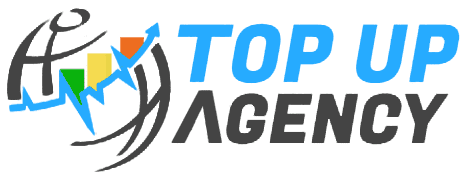 Registration Form										       Online Earning Course Academy       	 (Adda 306 Morr)– – – – – – – – – – – – – – – – – – – – – – – – – – – – – – – – – – – – – – – – – – – – – – – – – – – First name__________________________		Last name__________________________Phone	     __________________________		Email        __________________________Address   ____________________________________________________________________Courses you want to learn:☐ SEO			☐ Web Development		☐ Blogging☐ Freelancing		☐ Graphic Designing		☐ Content Writing☐ Affiliate marketing     	☐ Computer Short CourseCheckmark ☑ the course which you want to learn.____________________________________________________________________________What You’ll Get:You will be able to make money online ☑You will get hands-on experience on live projects☑The Ultimate Opportunity for Ambitious Youth☑We will provide you with lifetime support☑So what are you waiting for? Enroll in our online earning course today and start creating the life you've always wanted.Date:___________Student signature:___________  Authorized signature:________—-------------------------------------------------------------------------------------------------------------📞Talha SEO Expert: +92 316 7086302				Timing:📞Umar Book Deepu:+92 305 5429315				6 PM-8 PM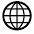       www.topupagency.com							Mon to Friday